Številka:	032-4/16-14		Datum: 		16. 3. 2016	ZAPISNIK3. dopisne seje Občinskega sveta Občine Komen v mandatnem obdobju 2014 - 2018, ki je potekala od torka, 15. 3. 2016 od 12. ure do srede, 16. 3. 2016 do 12. ure.Sejo je sklical župan Marko Bandelli.Dnevni red:Predlog sklepa o imenovanju predstavnika v svet zavoda Vrtec Sežana,Predlog sklepa o predlaganju kandidata za člana senatov za reševanje pritožb zoper policiste,Predlog sklepa o predlaganju kandidata za člana sveta območne izpostave JSKD Sežana.S predlogom sklepa so bili seznanjeni vsi člani občinskega sveta (po elektronski pošti in s sporočilom preko sms).Točka 1:  Predlog sklepa o imenovanju predstavnika v svet zavoda Vrtec SežanaV času sklica seje, od torka, 15. 3. 2016 od 12. ure do srede, 16. 3. 2016 do 12. ure je glasovalo 12 članov občinskega sveta.S sklicem seje je bil predlagan naslednji SKLEP št. 1V svet javnega vzgojno – izobraževalnega zavoda Vrtec Sežana, se kot predstavnik občine Komen v 3. mandatu imenuje Rajko Lisjak, Hruševica 20, 6222 Štanjel.Ta sklep velja takoj. S pričetkom veljave tega sklepa preneha veljati sklep št. 032-16/2015-8 z dne 23. 12. 2015.Pravočasno je glasovalo 12 članov občinskega sveta.ZA sklep je glasovalo 12 članov. Sklep je bil sprejet.Točka 2: Predlog sklepa o predlaganju kandidata za člana senatov za reševanje pritožb zoper policisteV času sklica seje, od torka, 15. 3. 2016 od 12. ure do srede, 16. 3. 2016 do 12. ure je glasovalo 12 članov občinskega sveta.S sklicem seje je bil predlagan naslednji SKLEP št. 2Občinski svet Občine Komen predlaga, da se v senate za reševanje pritožb zoper policiste kot predstavnik javnosti iz Občine Komen imenuje Jožef Adamič, Tomačevica 45a, 6223 Komen.Pravočasno je glasovalo 12 članov občinskega sveta.ZA sklep je glasovalo 12 članov. Sklep je bil sprejet.Točka 3:  Predlog sklepa o predlaganju kandidata za člana sveta območne izpostave JSKD SežanaV času sklica seje, od torka, 15. 3. 2016 od 12. ure do srede, 16. 3. 2016 do 12. ure je glasovalo 12 članov občinskega sveta.S sklicem seje je bil predlagan naslednji SKLEP št. 3Občinski svet Občine Komen predlaga, da se v svet območne izpostave Javnega sklada Republike Slovenije za kulturne dejavnosti Sežana kot predstavnik Občine Komen imenuje Urban Grmek Masič, Kobjeglava 7, 6222 Štanjel.Pravočasno je glasovalo 12 članov občinskega sveta.ZA sklep je glasovalo 12 članov. Sklep je bil sprejet.Evidenca opravljenega glasovanja je priloga in sestavni del tega zapisnika.Seja je bila zaključena v sredo, 16. 3. 2016 ob 12.00 uri.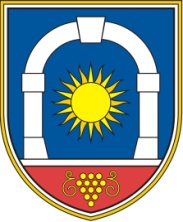 OBČINA KOMENObčinski svet Komen 86, 6223 KomenTel. 05/ 7310 450, fax. 05/ 7310 460Zapisala: mag. Andreja ŠtokMarko Bandelli, mag. posl. vedžupan